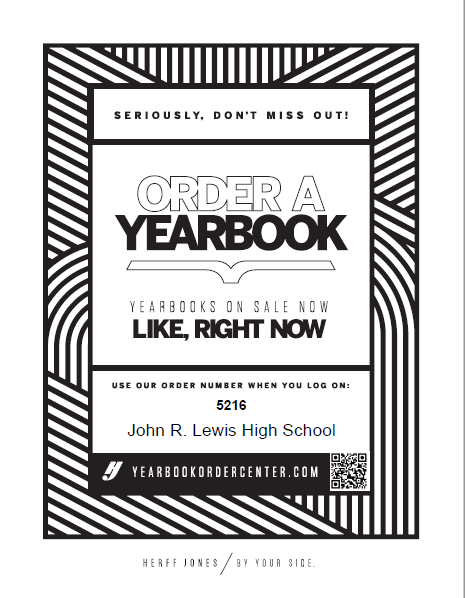 Yearbook Prices:Yearbook ad prices:*All ad sizes close on March 1, 2024How to order:Go to yearbookordercenter.com and enter our school code: 5216Pick the package that you would like. If you would like to create an add for your child you could do here as well.Yearbook $65.00 08/01/2023 -09/30/2023Yearbook $70.00 10/01/2023 -01/29/2024Yearbook $75.00 01/30/2024 -05/13/2024Yearbook Distribution: $80.00 When books are delivered -06/17/2024 *while supplies lastSizePrice1 Full Page-Color $190.001/2 Half Page-Color $100.001/4 Quarter Page-Color $65.001/8 Eighth Page-Color $40.00